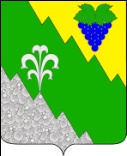 АДМИНИСТРАЦИЯ НИЖНЕБАКАНСКОГО СЕЛЬСКОГО ПОСЕЛЕНИЯ КРЫМСКОГО РАЙОНА ПОСТАНОВЛЕНИЕОт 07.05.2013	 № 129  станица НижнебаканскаяО внесении изменений  в постановление главы Нижнебаканского сельского поселения Крымского района от 10.01.2008 года №1 «О поселенческом штабе по взаимодействию в области участия граждан в обеспечении охраны общественного порядка на территории Нижнебаканского сельского поселения Крымского района»В целях реализации Закона Краснодарского края от 28 июня 2007 года № 1267-КЗ «Об участии граждан в охране общественного порядка в Краснодарском крае», постановления главы администрации Краснодарского края от 27 апреля 2005 года № 359 «Об одобрении концепции участия граждан в охране общественного порядка в Краснодарском крае» и во исполнение постановления главы администрации Краснодарского края» от 2 октября 2007 года № 932 «О мерах по реализации Закона Краснодарского края от 28 июня 2007 года № 1267-КЗ «Об участии граждан в охране общественного порядка в Краснодарском крае», в соответствии со ст. 30 Устава Нижнебаканского сельского поселения Крымского района п о с т а н о в л я ю:1. Внести изменение  в постановление главы Нижнебаканского сельского поселения Крымского района от 10.01.2008 года №1 «О поселенческом штабе по взаимодействию в области участия граждан в обеспечении охраны общественного порядка на территории  Нижнебаканского сельского поселения Крымского района» и читать приложение №2 к указанному постановлению в редакции согласно приложению.2. Контроль за выполнением настоящего постановление возложить на заместителя главы Нижнебаканского сельского поселения Крымского района П.И. Ткаченко3. Постановление вступает в силу со дня его официального обнародования.Глава Нижнебаканского сельского поселения Крымского района                                                                 А.А. Кукос СОСТАВпоселенческого штаба по взаимодействию в области организации участия граждан в охране общественного порядка на территории Нижнебаканского сельского поселенияТкаченко П.И. - заместитель главы Нижнебаканского сельского поселения Крымского района, руководитель поселенческого штаба;Магамедов Н. - участковый уполномоченный полиции Нижнебаканского сельского поселения. Кожемякин В.М. 	- атаман Нижнебаканского хуторского казачьего общества, заместитель руководителя поселенческого штаба (по согласованию).Ребро В.В. - заведующий Нижнебаканским отделением УСЗНЛевченко В.В. - председатель Совета Нижнебаканского сельского поселения.Заместитель главы Нижнебаканскогосельского поселения Крымского района					П.И. ТкаченкоПриложениек постановлению главы Нижнебаканского сельского поселения Крымского района от 07.05.2013 года № 129